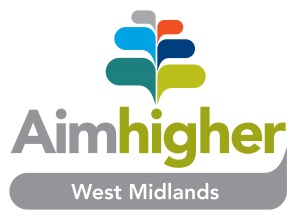 Conference Programme09:00-09:30Registration & Refreshments09:30-09:45Welcome and introductions 09.45-10:20Instinct and Identity in Career DecisionsJulia Yates, City, University of London Research over the last twenty years has transformed our understanding of how young people make their career choices, but it is not always easy for practitioners to keep up to date with the latest research or indeed to see how it can be used in practice. In this session, Dr Julia Yates will explore some of the newest ideas about the processes and influences which guide young people’s career choices, and will offer some practical ideas for incorporating this new understanding into school career programmes.10:30-11:30Morning WorkshopsWorkshop 1: How to engage the disengagedIn this session, Errol Lawson aims to develop leaders that are positively transforming communities around the world. 	Workshop 2: The Institute of Technology - What does it mean for the region? Driving our region with the skills needed for growth is critical to us all. The Greater Birmingham and Solihull Institute of Technology (GBSIoT) is bidding to rise to this challenge. This session led by Mickey Burke will support you to provide advice, guidance and direction for learners to progress into the Advanced Manufacturing sector with all of the skilled career opportunities it can provide.Workshop 3: CPD support for Careers Coordinators and Advisers The session, led by the CDI Professional Development Manager, Claire Johnson, will cover a model for CPD and how CDI Membership benefits can be used as part of this. The aim of this participative workshop is to allow participants the time to consider how they reflect on practice, develop their own competence, continuously integrate current theory and research into practice and publicly advocate for the profession in the interest of clients. 11.45-12:30Panel: Getting In and Getting OnRepresentatives from various universities will respond to your questions about ‘getting in’ to higher education. Hearing a range of perspectives from six different institutions will provide an interesting and thought provoking discussion.12.30-13:10Networking Lunch13.15-14:15Afternoon Workshops Workshop 1: Giving your students the competitive edge                                                                                                                           How can your students increase their chance of offers for competitive courses? An opportunity to hear from colleagues at Oxbridge and Advancing Access.Workshop 2: Student RoomWorkshop 3: Student finance Update                                                                                                                                                       Student Finance England will provide high level policy headlines and other updates for 2018/19 in addition to what may be available at the time to share with advisers for the coming academic year 2019/20.Workshop 4: NCOP Summer Forum                                                                                                                                                                     This is an opportunity for our Aimhigher Plus coordinators in NCOP schools and colleges to look back at the progress throughout the Spring and Summer terms. This session will conclude at 15:30.14:20-15:00Regional Skills Development  Rachel Egan, West Midlands Combined AuthorityThe West Midlands is the largest regional economy in the UK, with a labour market of national significance. The region’s young population, its excellent connectivity and strengths in key sectors such as advanced manufacturing and digital, all provide the right ingredients for growth and prosperity.  The Combined Authority has set itself a target that by 2030 the region’s productivity, salaries, skills attainment and labour market participation levels match or exceed the national average.  This is to be achieved through an approach that promotes inclusive growth, ensuring that residents gain the skills and support that they need to access new opportunities and benefit from a stronger regional economy. In this session, Rachel Egan will outline the Combined Authority’s ambitious plans for the region including their role in working with local stakeholders to support the careers agenda.                                                                                                                            15:00-15:10Feedback and Close